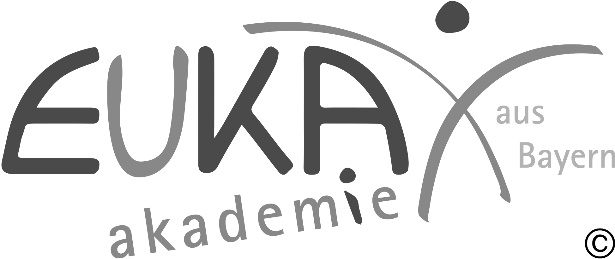 Vor-/Anmeldung zum Seminar für    Lehrerfortbildung in Europa in Thessaloniki / Griechenland Gewünschten Seminartermin bitte mit  X  markieren.Zutreffende Antworten bitte mit  X markieren.Auskünfte / Erklärung, Zutreffendes bitte mit X markierenDieses Formular bitte unterschreiben, scannen und an EUKA zurücksenden per Mail oder Fax.Hinweis:Von einer Schule können mehrere KollegenInnen teilnehmen. Geben Sie dieses Formular bitte an ebenfalls interessierte KollegenInnen weiter.    Danke!Seminar Nr. 2/20von 11.10.2020bis   16.10.2020Seminar Nr. 3/20von  18.10.2020bis23.10.2020Seminar Nr. 1/21von14.02.2021bis19.02.2021Seminar Nr. 2/21von10.10.2021bis15.10.2021Seminar Nr. 3/21von17.10.2021bis22.10.2021Seminar Nr. 1/22von20.02.2022bis25.02.2022Seminar Nr. 2/22von16.10.2022bis21.10.2022Seminar Nr. 3/22von23.10.2022bis28.10.2022Teilnehmer, TeilnehmerinTeilnehmer, TeilnehmerinAnredeFrau/ HerrTitelNameVornameStraße PLZ / WohnortLand / BundeslandTelefonnummerMobiltelefonE-Mail unterrichtete FächerErfahrungen in europäischen ProjektenJa        / Neinfür TeilnehmerInnen außerhalb Deutschlands: Deutschkenntnisse - SelbsteinschätzungSchule, BildungseinrichtungSchule, BildungseinrichtungName Straße OrtLand/BundeslandTelefonnummerE-MailWebseiteSchulleiter oderverantwortliche PersonPIC NummerAuskünfte zu Ihrer Leitaktion 1Auskünfte zu Ihrer Leitaktion 1Leitaktion 1 bereits begonnen?Leitaktion 1 zum 05.02.2020 beantragtJa       / NeinArt der Leitaktioneinjährig         / zweijährig Ich werde am Seminar Nr. ___ / ______  der EuKA-Akademie in Thessaloniki teilnehmen.  Die Förderzusage für meine Mobilität ist vorhanden._______________________	_______________	________________________   Ort	   Datum	   Unterschrift_______________________	_______________	________________________   Ort	   Datum	   UnterschriftDa meine Schule die Förderung zum 05.02.2020  beantragt hat, ist meine Anmeldung vorläufig. Nach der Bewilligung der Förderung folgt die verbindliche Anmeldung.